Calendario para E.S.O. y 1º BachilleratoMiércoles, 1 de Septiembre 2021Calendario para E.S.O. y 1º BachilleratoJueves, 2 de Septiembre 2021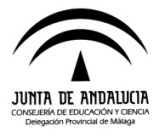 EXÁMENES DE SEPTIEMBRE - 2021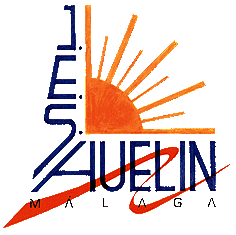 HORAHORA1º de E.S.O.1º de E.S.O.2º de E.S.O.3º de E.S.O.1º Bachillerato1º Bachillerato1º Bachillerato8:30- 9:308:30- 9:30MatemáticasAulas: A-1, A-2MatemáticasAulas: A-1, A-2MatemáticasMatemáticas (PMAR)Aulas: A-6, A-7, A-8MatemáticasMatemáticas (PMAR)Aulas: A-4, A-5Matemáticas Cient.Matemáticas SocialesAula: GimnasioMatemáticas Cient.Matemáticas SocialesAula: GimnasioMatemáticas Cient.Matemáticas SocialesAula: Gimnasio9:30-10:309:30-10:30InglésAulas: A-1, A-2InglésAulas: A-1, A-2InglésInglés (PMAR)Aulas: A-8, A-9InglésInglés (PMAR)Aulas: A-4, A-5InglésAula: GimnasioInglésAula: GimnasioInglésAula: Gimnasio10:30-11:3010:30-11:30BiologíaAulas: A-1, A-2BiologíaAulas: A-1, A-2Física y QuímicaFísica y Química (PMAR)Aulas: A-6, A-7, A-8CSG 2º E Aula: A-4BiologíaBiología (PMAR)Aulas: A-4, A-5BiologíaEconomíaLatínDibujo Técnico. Aula: C-11Aula: GimnasioBiologíaEconomíaLatínDibujo Técnico. Aula: C-11Aula: GimnasioBiologíaEconomíaLatínDibujo Técnico. Aula: C-11Aula: Gimnasio11:30-12:3011:30-12:30LenguaAulas: A-1, A-2LenguaAulas: A-1, A-2LenguaLengua (PMAR)Aulas: A-6, A-7, A-8Lengua Lengua (PMAR)Aulas: A-4, A-5, A-9LenguaAula: GimnasioLenguaAula: GimnasioLenguaAula: Gimnasio12:30-13:3012:30-13:30E. PlásticaAula: A-1E. PlásticaAula: A-1Educación PlásticaAula: A-4, A-5Física y QuímicaFísica y Química (PMAR)Aula: A-6, A-7, A-8Física y QuímicaAnatomíaGriegoAula: GimnasioTIC. Aula: C-9Física y QuímicaAnatomíaGriegoAula: GimnasioTIC. Aula: C-9Física y QuímicaAnatomíaGriegoAula: GimnasioTIC. Aula: C-913:30-14:3013:30-14:30Tecnología Apl.Aula: A-1Tecnología Apl.Aula: A-1TecnologíaAula: GimnasioTecnologíaAulas: A-4, A-5Literatura Universal. Aula: A-1Cultura EmprendedoraAula: A-1Tecnología Industrial. Aula: GimnasioLiteratura Universal. Aula: A-1Cultura EmprendedoraAula: A-1Tecnología Industrial. Aula: GimnasioLiteratura Universal. Aula: A-1Cultura EmprendedoraAula: A-1Tecnología Industrial. Aula: Gimnasio16:30-17:3016:30-17:30Geografía e HistoriaAulas: A-1, A-2Geografía e HistoriaAulas: A-1, A-2Geografía e HistoriaAulas: A-4, A-5Geografía e HistoriaAulas: A-8, A-9Historia Mundo Cont.Patrimonio CulturalAula: GimnasioHistoria Mundo Cont.Patrimonio CulturalAula: GimnasioHistoria Mundo Cont.Patrimonio CulturalAula: Gimnasio17:30-18:3017:30-18:30MúsicaAulas: A-1, A-2MúsicaAulas: A-1, A-2MúsicaAulas: A-4, A-5Cultura ClásicaAula: A-8FilosofíaCSG 2º ESO DAula: GimnasioFilosofíaCSG 2º ESO DAula: GimnasioFilosofíaCSG 2º ESO DAula: Gimnasio18:30-19:3018:30-19:30Educación FísicaAula: A-1Educación FísicaAula: A-1Educación FísicaAula: GimnasioEducación FísicaAula: A-2Educación FísicaAula: A-4Educación FísicaAula: A-4Educación FísicaAula: A-4EXÁMENES DE SEPTIEMBRE - 2021EXÁMENES DE SEPTIEMBRE - 2021EXÁMENES DE SEPTIEMBRE - 2021EXÁMENES DE SEPTIEMBRE - 2021HORA1º de E.S.O.2º de E.S.O.3º de E.S.O.1º Bachillerato8:30- 9:30Francés 2Aulas: A-1, A-2Francés 2Aula: A-4Francés 2Aula: A-5Francés 1Francés 2Aula: A-89:30-10:30Religión. Aula: GimnasioValores éticos. Aula: A-2Religión. Aula: GimnasioValores éticos. Aula: A-5Religión. Aula: GimnasioValores éticos. Aula: A-4Ed. Ciudadanía. Aula: A-9Religión. Aula: GimnasioEd. para la Ciudadanía. Aula: A-1